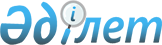 Еңбекшіқазақ аудандық мәслихатының 2015 жылғы 22 желтоқсандағы "Еңбекшіқазақ ауданының 2016-2018 жылдарға арналған бюджеті туралы" № 55-1 шешіміне өзгерістер енгізу туралы
					
			Күшін жойған
			
			
		
					Алматы облысы Еңбекшіқазақ аудандық мәслихатының 2016 жылғы 24 наурыздағы № 1-3 шешімі. Алматы облысы Әділет департаментінде 2016 жылы 04 сәуірде № 3765 болып тіркелді. Күші жойылды - Алматы облысы Еңбекшіқазақ аудандық мәслихатының 2017 жылғы 9 маусымдағы № 16-2 шешімімен
      Ескерту. Күші жойылды - Алматы облысы Еңбекшіқазақ аудандық мәслихатының 09.06.2017 № 16-2 шешімімен (алғашқы ресми жарияланған күнінен кейін күнтізбелік он күн өткен соң қолданысқа енгізіледі).

      2008 жылғы 4 желтоқсандағы Қазақстан Республикасының Бюджет кодексінің 109-бабының 5-тармағына, "Қазақстан Республикасындағы жергілікті мемлекеттік басқару және өзін-өзі басқару туралы" 2001 жылғы 23 қаңтардағы Қазақстан Республикасы Заңының 6-бабы 1-тармағының 1) тармақшасына сәйкес, Еңбекшіқазақ аудандық мәслихаты ШЕШІМ ҚАБЫЛДАДЫ:

      1. Еңбекшіқазақ аудандық мәслихатының 2015 жылғы 22 желтоқсандағы "Еңбекшіқазақ ауданының 2016-2018 жылдарға арналған бюджеті туралы" № 55-1 шешіміне (нормативтік құқықтық актілерді мемлекеттік тіркеу Тізілімінде 2015 жылдың 29 желтоқсанында № 3641 тіркелген, 2016 жылдың 8 қаңтарында № 2, 2016 жылдың 15 қаңтарында № 3 "Еңбекшіқазақ" газетінде жарияланған), Еңбекшіқазақ аудандық мәслихатының 2016 жылғы 5 ақпандағы "Еңбекшіқазақ аудандық мәслихатының 2015 жылғы 22 желтоқсандағы "Еңбекшіқазақ ауданының 2016-2018 жылдарға арналған бюджеті туралы" № 55-1 шешіміне өзгерістер енгізу туралы № 57-1 шешіміне (нормативтік құқықтық актілерді мемлекеттік тіркеу Тізілімінде 2016 жылдың 15 ақпанында № 3712 тіркелген, 2016 жылдың 25 ақпандағы № 9 "Еңбекшіқазақ" газетінде жарияланған) келесі өзгерістер енгізілсін:

      көрсетілген шешімнің 1-тармағы жаңа редакцияда баяндалсын:

      "1. 2016-2018 жылдарға арналған аудандық бюджеті тиісінше 1, 2 және 3-қосымшаларға сәйкес, оның ішінде 2016 жылға келесі көлемдерде бекітілсін:

      1) кірістер 17895985 мың теңге, оның ішінде:

      салықтық түсімдер 3015816 мың теңге;

      салықтық емес түсімдер 37598 мың теңге;

      негізгі капиталды сатудан түсетін түсімдер 29624 мың теңге;

      трансферттер түсімі 14812947 мың теңге, оның ішінде:

      ағымдағы нысаналы трансферттер 4859467 мың теңге;

      нысаналы даму трансферттері 5727162 мың теңге;

      субвенциялар 4226318 мың теңге;

      2) шығындар 20181415 мың теңге;

      3) таза бюджеттік кредиттеу 41984 мың теңге, оның ішінде:

      бюджеттік кредиттер 69993 мың теңге;

      бюджеттік кредиттерді өтеу 28009 мың теңге;

      4) қаржы активтерімен операциялар бойынша сальдо 0 мың тенге;

      5) бюджет тапшылығы (профициті) (-) 2327414 мың теңге;

      6) бюджет тапшылығын қаржыландыру (профицитін пайдалану) 2327414 мың теңге.".

      2. Көрсетілген шешімнің 1-қосымшасы осы шешімнің 1-қосымшасына сәйкес жаңа редакцияда баяндалсын.

      3. "Еңбекшіқазақ ауданының экономика және бюджеттік жоспарлау бөлімі" мемлекеттік мекемесі басшысына (келісім бойынша Жәкеев Е. И.) осы шешімді әділет органдарында мемлекеттік тіркелгеннен кейін ресми және мерзімді баспа басылымдарында, сондай-ақ Қазақстан Республикасының Үкіметі айқындаған интернет-ресурста және аудандық мәслихаттың интернет-ресурсында жариялау жүктелсін.

      4. Осы шешімнің орындалуын бақылау Еңбекшіқазақ аудандық мәслихатының "Заңдылықты сақтау және бюджет жөніндегі" тұрақты комиссиясына жүктелсін.

      5. Осы шешім 2016 жылдың 1 қаңтарынан бастап қолданысқа енгізіледі. Еңбекшіқазақ ауданының 2016 жылға арналған бюджеті
					© 2012. Қазақстан Республикасы Әділет министрлігінің «Қазақстан Республикасының Заңнама және құқықтық ақпарат институты» ШЖҚ РМК
				
      Еңбекшіқазақ аудандық

      мәслихат сессиясының төрағасы

Ж.Мықыбаев

      Еңбекшіқазақ аудандық

      мәслихат хатшысы

Б.Ахметов
Еңбекшіқазақ аудандық мәслихатының 2016 жылғы 24 наурыздағы "Еңбекшіқазақ аудандық мәслихатының 2015 жылғы 22 желтоқсандағы "Еңбекшіқазақ ауданының 2016-2018 жылдарға арналған бюджеті туралы" № 55-1 шешіміне өзгерістер енгізу туралы" № 1-3 шешіміне 1 - қосымшаЕңбекшіқазақ аудандық мәслихатының 2015 жылғы 22 желтоқсандағы "Еңбекшіқазақ ауданының 2016-2018 жылдарға арналған бюджеті туралы" № 55-1 шешімімен бекітілген 1 - қосымша
Санаты 
Санаты 
Санаты 
Санаты 
Сомасы, мың теңге
Сыныбы 
Сыныбы 
Сыныбы 
Сомасы, мың теңге
Ішкі сыныбы 
Ішкі сыныбы 
Сомасы, мың теңге
Атауы
Сомасы, мың теңге
I. Кірістер
17895985
1
Салықтық түсімдер
3015816
01
Табыс салығы
381996
2
Жеке табыс салығы
381996
04
Меншікке салынатын салықтар
2041046
1
Мүлікке салынатын салықтар
1570186
3
Жер салығы
47860
4
Көлік құралдарына салынатын салық
412000
5
Бірыңғай жер салығы
11000
05
Тауарларға, жұмыстарға және қызметтерге салынатын ішкі салықтар
540574
2
Акциздер
412100
3
Табиғи және басқа ресурстарды пайдаланғаны үшін түсетін түсімдер
12660
4
Кәсіпкерлік және кәсіби қызметті жүргізгені үшін алынатын алымдар
113519
5
Ойын бизнесіне салық
2295
07
Басқа да салықтар
4600
1
Басқа да салықтар
4600
08
Заңдық маңызы бар әрекеттерді жасағаны және (немесе) оған уәкілеттігі бар мемлекеттік органдар немесе лауазымды адамдар құжаттар бергені үшін алынатын міндетті төлемдер 
47600
1
Мемлекеттік баж
47600
2
Салықтық емес түсімдер
37598
01
Мемлекеттік меншіктен түсетін кірістер
13390
5
Мемлекет меншігіндегі мүлікті жалға беруден түсетін кірістер
13390
04
Мемлекеттік бюджеттен қаржыландырылатын, сондай-ақ Қазақстан Республикасы Ұлттық Банкінің бюджетінен (шығыстар сметасынан) ұсталатын және қаржыландырылатын мемлекеттік мекемелер салатын айыппұлдар, өсімпұлдар, санкциялар, өндіріп алулар
108
1
Мұнай секторы ұйымдарынан түсетін түсімдерді қоспағанда, мемлекеттік бюджеттен қаржыландырылатын, сондай-ақ Қазақстан Республикасы Ұлттық Банкінің бюджетінен (шығыстар сметасынан) ұсталатын және қаржыландырылатын мемлекеттік мекемелер салатын айыппұлдар, өсімпұлдар, санкциялар, өндіріп алулар
108
06
Басқа да салықтық емес түсімдер
24100
1
Басқа да салықтық емес түсімдер
24100
3
Негізгі капиталды сатудан түсетін түсімдер
29624
03
Жерді және материалдық емес активтерді сату
29624
1
Жерді сату
29624
4
Трансферттердің түсімдері
14812947
02
Мемлекеттік басқарудың жоғары тұрған органдарынан түсетін трансферттер
14812947
2
Облыстық бюджеттен түсетін трансферттер
14812947
Функционалдық топ
Функционалдық топ
Функционалдық топ
Функционалдық топ
Функционалдық топ
Сомасы,

мың теңге
Кіші функция
Кіші функция
Кіші функция
Кіші функция
Сомасы,

мың теңге
Бюджеттік бағдарламалардың әкімшісі
Бюджеттік бағдарламалардың әкімшісі
Бюджеттік бағдарламалардың әкімшісі
Сомасы,

мың теңге
Бағдарлама
Бағдарлама
Сомасы,

мың теңге
Атауы
II. Шығындар
20181415
01
Жалпы сипаттағы мемлекеттік қызметтер
734623
1
Мемлекеттік басқарудың жалпы функцияларын орындайтын өкілді, атқарушы және басқа органдар
695958

 
112
Аудан (облыстық маңызы бар қала) мәслихатының аппараты
15937
001
Аудан (облыстық маңызы бар қала) мәслихатының қызметін қамтамасыз ету жөніндегі қызметтер
15937
122
Аудан (облыстық маңызы бар қала) әкімінің аппараты
109320
001
Аудан (облыстық маңызы бар қала) әкімінің қызметін қамтамасыз ету жөніндегі қызметтер
109320
123
Қаладағы аудан, аудандық маңызы бар қала, кент, ауыл, ауылдық округ әкімінің аппараты
570701
001
Қаладағы аудан, аудандық маңызы бар қала, кент, ауыл, ауылдық округ әкімінің қызметін қамтамасыз ету жөніндегі қызметтер
570701
2
Қаржылық қызмет
17915
452
Ауданның (облыстық маңызы бар қаланың) қаржы бөлімі
17915
001
Ауданның (облыстық маңызы бар қаланың) бюджетін орындау және коммуналдық меншігін басқару саласындағы мемлекеттік саясатты іске асыру жөніндегі қызметтер
14752
003
Салық салу мақсатында мүлікті бағалауды жүргізу
2171
010
Жекешелендіру, коммуналдық меншікті басқару, жекешелендіруден кейінгі қызмет және осыған байланысты дауларды реттеу
992
5
Жоспарлау және статистикалық қызмет
20750
453
Ауданның (облыстық маңызы бар қаланың) экономика және бюджеттік жоспарлау бөлімі
20750
001
Экономикалық саясатты, мемлекеттік жоспарлау жүйесін қалыптастыру және дамыту саласындағы мемлекеттік саясатты іске асыру жөніндегі қызметтер
20750

 
02
Қорғаныс
3767
1
Әскери мұқтаждар
3171
122
Аудан (облыстық маңызы бар қала) әкімінің аппараты
3171
005
Жалпыға бірдей әскери міндетті атқару шеңберіндегі іс-шаралар
3171
2
Төтенше жағдайлар жөніндегі жұмыстарды ұйымдастыру
596
007
Аудандық (қалалық) ауқымдағы дала өрттерінің, сондай-ақ мемлекеттік өртке қарсы қызмет органдары құрылмаған елді мекендерде өрттердің алдын алу және оларды сөндіру жөніндегі іс-шаралар
596
03
Қоғамдық тәртіп, қауіпсіздік, құқықтық, сот, қылмыстық-атқару қызметі
2943
9
Қоғамдық тәртіп және қауіпсіздік саласындағы өзге де қызметтер
2943
485
Ауданның (облыстық маңызы бар қаланың) жолаушылар көлігі және автомобиль жолдары бөлімі
2943
021
Елді мекендерде жол қозғалысы қауіпсіздігін қамтамасыз ету
2943
04
Білім беру
15764420
1
Мектепке дейінгі тәрбие және оқыту
1940003
464
Ауданның (облыстық маңызы бар қаланың) білім бөлімі
1159639
009
Мектепке дейінгі тәрбие мен оқыту ұйымдарының қызметін қамтамасыз ету
403403
040
Мектепке дейінгі білім беру ұйымдарында мемлекеттік білім беру тапсырысын іске асыруға
756236
467
Ауданның (облыстық маңызы бар қаланың) құрылыс бөлімі
780364
037
Мектепке дейiнгi тәрбие және оқыту объектілерін салу және реконструкциялау
780364
2
Бастауыш, негізгі орта және жалпы орта білім беру
12695298
464
Ауданның (облыстық маңызы бар қаланың) білім бөлімі
9299876
003
Жалпы білім беру
9252917
006
Балаларға қосымша білім беру
46959
465
Ауданның (облыстық маңызы бар қаланың) дене шынықтыру және спорт бөлімі
68853
017
Балалар мен жасөспірімдерге спорт бойынша қосымша білім беру
68853
467
Ауданның (облыстық маңызы бар қаланың) құрылыс бөлімі
3326569
024
Бастауыш, негізгі орта және жалпы орта білім беру объектілерін салу және реконструкциялау
3326569
4
Техникалық және кәсіптік, орта білімнен кейінгі білім беру
50686
464
Ауданның (облыстық маңызы бар қаланың) білім бөлімі
50686
018
Кәсіптік оқытуды ұйымдастыру
50686
9
Білім беру саласындағы өзге де қызметтер
1078433
464
Ауданның (облыстық маңызы бар қаланың) білім бөлімі
1078433
001
Жергілікті деңгейде білім беру саласындағы мемлекеттік саясатты іске асыру жөніндегі қызметтер
17990
004
Ауданның (облыстық маңызы бар қаланың) мемлекеттік білім беру мекемелерінде білім беру жүйесін ақпараттандыру
37500
005
Ауданның (облыстық маңызы бар қаланың) мемлекеттік білім беру мекемелер үшін оқулықтар мен оқу-әдістемелік кешендерді сатып алу және жеткізу
388822
015
Жетім баланы (жетім балаларды) және ата-аналарының қамқорынсыз қалған баланы (балаларды) күтіп-ұстауға қамқоршыларға (қорғаншыларға) ай сайынғы ақшалай қаражат төлемі
78300
067
Ведомстволық бағыныстағы мемлекеттік мекемелерінің және ұйымдарының күрделі шығыстары
555821
06
Әлеуметтік көмек және әлеуметтік қамсыздандыру
754202
1
Әлеуметтік қамсыздандыру
260055
451
Ауданның (облыстық маңызы бар қаланың) жұмыспен қамту және әлеуметтік бағдарламалар бөлімі
249672
005
Мемлекеттік атаулы әлеуметтік көмек
33502
016
18 жасқа дейінгі балаларға мемлекеттік жәрдемақылар
143864
025
Өрлеу жобасы бойынша келісілген қаржылай көмекті енгізу
72306
464
Ауданның (облыстық маңызы бар қаланың) білім бөлімі
10383
Патронат тәрбиешілерге берілген баланы (балаларды) асырап бағу
10383
2
Әлеуметтік көмек
439192
451
Ауданның (облыстық маңызы бар қаланың) жұмыспен қамту және әлеуметтік бағдарламалар бөлімі
439192
002
Жұмыспен қамту бағдарламасы
85015
004
Ауылдық жерлерде тұратын денсаулық сақтау, білім беру, әлеуметтік қамтамасыз ету, мәдениет, спорт және ветеринар мамандарына отын сатып алуға Қазақстан Республикасының заңнамасына сәйкес әлеуметтік көмек көрсету
61329
006
Тұрғын үйге көмек көрсету
121914
007
Жергілікті өкілетті органдардың шешімі бойынша мұқтаж азаматтардың жекелеген топтарына әлеуметтік көмек
32363
010
Үйден тәрбиеленіп оқытылатын мүгедек балаларды материалдық қамтамасыз ету
8907
014
Мұқтаж азаматтарға үйде әлеуметтік көмек көрсету
51103
017
Мүгедектерді оңалту жеке бағдарламасына сәйкес, мұқтаж мүгедектерді міндетті гигиеналық құралдармен және ымдау тілі мамандарының қызмет көрсетуін, жеке көмекшілермен қамтамасыз ету
78561
9
Әлеуметтік көмек және әлеуметтік қамтамасыз ету салаларындағы өзге де қызметтер
54955
451
Ауданның (облыстық маңызы бар қаланың) жұмыспен қамту және әлеуметтік бағдарламалар бөлімі
54955
001
Жергілікті деңгейде халық үшін әлеуметтік бағдарламаларды жұмыспен қамтуды қамтамасыз етуді іске асыру саласындағы мемлекеттік саясатты іске асыру жөніндегі қызметтер
45162
011
Жәрдемақыларды және басқа да әлеуметтік төлемдерді есептеу, төлеу мен жеткізу бойынша қызметтерге ақы төлеу
6389
050
Мүгедектердің құқықтарын қамтамасыз ету және өмір сүру сапасын жақсарту жөніндегі іс-шаралар жоспарын іске асыру
3404
07
Тұрғын үй-коммуналдық шаруашылық
1687956
1
Тұрғын үй шаруашылығы
1071701
464
Ауданның (облыстық маңызы бар қаланың) білім бөлімі
20815
026
Жұмыспен қамту 2020 жол картасы бойынша қалаларды және ауылдық елді мекендерді дамыту шеңберінде объектілерді жөндеу
20815
467
Ауданның (облыстық маңызы бар қаланың) құрылыс бөлімі
1003974
004
Инженерлік-коммуникациялық инфрақұрылымды жобалау, дамыту және (немесе) жайластыру
1003974
487
Ауданның (облыстық маңызы бар қаланың) тұрғын үй- коммуналдық шаруашылық және тұрғын үй инспекция бөлімі
46912
001
Тұрғын үй-коммуналдық шаруашылық және тұрғын үй қоры саласында жергілікті деңгейде мемлекеттік саясатты іске асыру бойынша қызметтер
9168
041
Жұмыспен қамту 2020 жол картасы бойынша қалалар мен ауылдық елді мекендерді дамыту шеңберінде объектілерді жөндеу және абаттандыру
37744
2
Коммуналдық шаруашылық
616255
487
Ауданның (облыстық маңызы бар қаланың) тұрғын үй- коммуналдық шаруашылық және тұрғын үй инспекциясы бөлімі
616255
028
Коммуналдық шаруашылықты дамыту
11049
058
Ауылдық елді мекендердегі сумен жабдықтау және су бұру жүйелерін дамыту
605206
08
Мәдениет, спорт, туризм және ақпараттық кеңістік
205374
1
Мәдениет саласындағы қызмет
111468
455
Ауданның (облыстық маңызы бар қаланың) мәдениет және тілдерді дамыту бөлімі
111468
003
Мәдени-демалыс жұмысын қолдау
111468
2
Спорт
12089
465
Ауданның (облыстық маңызы бар қаланың) дене шынықтыру және спорт бөлімі
12089
001
Жергілікті деңгейде дене шынықтыру және спорт саласындағы мемлекеттік саясатты іске асыру жөніндегі қызметтер
6419
006
Аудандық (облыстық маңызы бар қалалық) деңгейде спорттық жарыстар өткізу
3450
007
Әртүрлі спорт түрлері бойынша аудан (облыстық маңызы бар қала) құрама командаларының мүшелерін дайындау және олардың облыстық спорт жарыстарына қатысуы
2220
3
Ақпараттық кеңістік
53873
455
Ауданның (облыстық маңызы бар қаланың) мәдениет және тілдерді дамыту бөлімі
48037
006
Аудандық (қалалық ) кітапханалардың жұмыс істеуі
47088
007
Мемлекеттiк тiлдi және Қазақстан халқының басқа да тiлдерін дамыту
949
456
Ауданның (облыстық маңызы бар қаланың) ішкі саясат бөлімі
5836
002
Мемлекеттік ақпараттық саясат жүргізу жөніндегі қызметтер
5836
9
Мәдениет, спорт, туризм және ақпараттық кеңістікті ұйымдастыру жөніндегі өзге де қызметтер
27944
455
Ауданның (облыстық маңызы бар қаланың) мәдениет және тілдерді дамыту бөлімі
8672
001
Жергілікті деңгейде тілдерді және мәдениетті дамыту саласындағы мемлекеттік саясатты іске асыру жөніндегі қызметтер
8672
456
Ауданның (облыстық маңызы бар қаланың) ішкі саясат бөлімі
19272
001
Жергілікті деңгейде ақпарат, мемлекеттілікті нығайту және азаматтардың әлеуметтік сенімділігін қалыптастыру саласында мемлекеттік саясатты іске асыру жөніндегі қызметтер
19272
10
Ауыл, су, орман, балық шаруашылығы, ерекше қорғалатын табиғи аумақтар, қоршаған ортаны және жануарлар дүниесін қорғау, жер қатынастары
328591
1
Ауыл шаруашылығы
146785
453
Ауданның (облыстық маңызы бар қаланың) экономика және бюджеттік жоспарлау бөлімі
20298
099
Мамандардың әлеуметтік көмек көрсетуі жөніндегі шараларды іске асыру
20298
462
Ауданның (облыстық маңызы бар қаланың) ауыл шаруашылығы бөлімі
80211
001
Жергілікті деңгейде ауыл шаруашылығы саласындағы мемлекеттік саясатты іске асыру жөніндегі қызметтер
80211
473
Ауданның (облыстық маңызы бар қаланың) ветеринария бөлімі
46276
001
Жергілікті деңгейде ветеринария саласындағы мемлекеттік саясатты іске асыру жөніндегі қызметтер
17821
006
Ауру жануарларды санитарлық союды ұйымдастыру
2862
007
Қаңғыбас иттер мен мысықтарды аулауды және жоюды ұйымдастыру
4000
008
Алып қойылатын және жойылатын ауру жануарлардың, жануарлардан алынатын өнімдер мен шикізаттың құнын иелеріне өтеу
16216
009
Жануарлардың энзоотиялық аурулары бойынша ветеринариялық іс-шараларды жүргізу
1043
010
Ауыл шаруашылығы жануарларын сәйкестендіру жөніндегі іс-шараларды өткізу
4334
6
Жер қатынастары
30927
463
Ауданның (облыстық маңызы бар қаланың) жер қатынастары бөлімі
30927
001
Аудан (облыстық маңызы бар қала) аумағында жер қатынастарын реттеу саласындағы мемлекеттік саясатты іске асыру жөніндегі қызметтер
16458
006
Аудандардың, облыстық маңызы бар, аудандық маңызы бар қалалардың, кенттердiң, ауылдардың, ауылдық округтердiң шекарасын белгiлеу кезiнде жүргiзiлетiн жерге орналастыру
14469
9
Ауыл, су, орман, балық шаруашылығы, қоршаған ортаны қорғау және жер қатынастары саласындағы басқа да қызметтер
150879
473
Ауданның (облыстық маңызы бар қаланың) ветеринария бөлімі
150879
011
Эпизоотияға қарсы іс-шаралар жүргізу
150879
11
Өнеркәсіп, сәулет, қала құрылысы және құрылыс қызметі
27493
2
Сәулет, қала құрылысы және құрылыс қызметі
27493
467
Ауданның (облыстық маңызы бар қаланың) құрылыс бөлімі
16401
001
Жергілікті деңгейде құрылыс саласындағы мемлекеттік саясатты іске асыру жөніндегі қызметтер
16401
468
Ауданның (облыстық маңызы бар қаланың) сәулет және қала құрылысы бөлімі
11092
001
Жергілікті деңгейде сәулет және қала құрылысы саласындағы мемлекеттік саясатты іске асыру жөніндегі қызметтер
11092
12
Көлік және коммуникация
190579
1
Автомобиль көлігі
183493
123
Қаладағы аудан, аудандық маңызы бар қала, кент, ауыл, ауылдық округ әкімінің аппараты
174493
013
Аудандық маңызы бар қалаларда, кенттерде, ауылдарда, ауылдық округтерде автомобиль жолдарының жұмыс істеуін қамтамасыз ету
174493
485
Ауданның (облыстық маңызы бар қаланың) жолаушылар көлігі және автомобиль жолдары бөлімі
9000
023
Автомобиль жолдарының жұмыс істеуін қамтамасыз ету
9000
9
Көлік және коммуникациялар саласындағы басқа да қызметтер
7086
485
Ауданның (облыстық маңызы бар қаланың) жолаушылар көлігі және автомобиль жолдары бөлімі
7086
001
Жергілікті деңгейде жолаушылар көлігі және автомобиль жолдары саласындағы мемлекеттік саясатты іске асыру жөніндегі қызметтер
7086
13
Басқалар
255423
3
Кәсiпкерлiк қызметтi қолдау және бәсекелестікті қорғау
11935
469
Ауданның (облыстық маңызы бар қаланың) кәсіпкерлік бөлімі
11935
001
Жергілікті деңгейде кәсіпкерлік дамыту саласындағы мемлекеттік саясатты іске асыру жөніндегі қызметтер
9935
003
Кәсіпкерлік қызметті қолдау
2000
9
Басқалар
243488
123
Қаладағы аудан, аудандық маңызы бар қала, кент, ауыл, ауылдық округ әкімінің аппараты
220160
040
"Өңірлерді дамыту" Бағдарламасы шеңберінде өңірлерді экономикалық дамытуға жәрдемдесу бойынша шараларды іске асыру
220160
452
Ауданның (облыстық маңызы бар қаланың) қаржы бөлімі
23328
012
Ауданның (облыстық маңызы бар қаланың) жергілікті атқарушы органының резерві
23328
15
Трансферттер
226044
1
Трансферттер
226044
452
Ауданның (облыстық маңызы бар қаланың) қаржы бөлімі
226044
006
Нысаналы пайдаланылмаған (толық пайдаланылмаған) трансферттерді қайтару
26141
051
Өзін-өзі басқару органдарына берілетін трансферттер
199902
054
Қазақстан Республикасы Ұлттық қорынан бөлінген республикалық бюджет нысаналы трансферттер есебінен нысаналы пайдаланылмаған (толық пайдаланылмаған) трансферттерді қайтару
1
III. Таза бюджеттік кредит беру
41984
Бюджеттік кредиттер
69993
10
Ауыл, су, орман, балық шаруашылығы, ерекше қорғалатын табиғи аумақтар, қоршаған ортаны және жануарлар дүниесін қорғау, жер қатынастары
69993
1
Ауыл шаруашылығы
69993
453
Ауданның (облыстық маңызы бар қаланың) экономика және бюджеттік жоспарлау бөлімі
69993
006
Мамандарды әлеуметтік қолдау шараларын іске асыру үшін бюджеттік кредиттер
69993
Санаты 
Санаты 
Санаты 
Санаты 
Сомасы, мың теңге
Сыныбы 
Сыныбы 
Атауы
Сомасы, мың теңге
Ішкі сыныбы
Ішкі сыныбы
Сомасы, мың теңге
Бюджеттік кредиттерді өтеу
28009
5
Бюджеттік кредиттерді өтеу
28009
01
Бюджеттік кредиттерді өтеу
28009
1
Мемлекеттік бюджеттен берілетін бюджеттік кредиттерді өтеу
28009
Функционалдық топ
Функционалдық топ
Функционалдық топ
Функционалдық топ
Функционалдық топ
Сомасы, мың теңге

 
Кіші функция
Кіші функция
Кіші функция
Кіші функция
Сомасы, мың теңге

 
Бюджеттік бағдарламалардың әкімшісі
Бюджеттік бағдарламалардың әкімшісі
Бюджеттік бағдарламалардың әкімшісі
Сомасы, мың теңге

 
Бағдарлама
Бағдарлама
Сомасы, мың теңге

 
Атауы
Сомасы, мың теңге

 
IY. Қаржылық активтермен болатын операциялар бойынша сальдо
0
Санаты 
Санаты 
Санаты 
Санаты 
Сомасы, мың теңге
Сыныбы
Сыныбы
Атауы
Сомасы, мың теңге
Ішкі сыныбы
Ішкі сыныбы
Сомасы, мың теңге
Y. Бюджет тапшылығы (профициті)
-2327414
YI. Бюджет тапшылығын қаржыландыру (профицитін пайдалану)
2327414
7
Қарыздар түсімі
69993
1
Мемлекеттік ішкі қарыздар
69993
2
Қарыз алу келісімшарттары
69993
8
Бюджет қаражаттарының пайдаланылатын қалдықтары
2285430
1
Бюджет қаражаты қалдықтары
2285430
1
Бюджет қаражатының бос қалдықтары
2285430
Функционалдық топ
Функционалдық топ
Функционалдық топ
Функционалдық топ
Функционалдық топ
Сомасы,

мың теңге
Кіші функция
Кіші функция
Кіші функция
Кіші функция
Сомасы,

мың теңге
Бюджеттік бағдарламалардың әкімшісі
Бюджеттік бағдарламалардың әкімшісі
Бюджеттік бағдарламалардың әкімшісі
Сомасы,

мың теңге
Бағдарлама
Бағдарлама
Сомасы,

мың теңге
Атауы
Сомасы,

мың теңге
16
Қарыздарды өтеу
28009
1
Қарыздарды өтеу
28009
452
Ауданның (облыстық маңызы бар қаланың) қаржы бөлімі
28009
008
Жергілікті атқарушы органның жоғары тұрған бюджет алдындағы борышын өтеу
28009